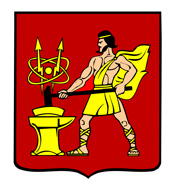 АДМИНИСТРАЦИЯ  ГОРОДСКОГО ОКРУГА ЭЛЕКТРОСТАЛЬМОСКОВСКОЙ   ОБЛАСТИПОСТАНОВЛЕНИЕ25.01.2024 № 59/1О внесении изменений в муниципальную программу городского округа Электросталь Московской области «Строительство объектов социальной инфраструктуры»В соответствии с Бюджетным кодексом Российской Федерации, Порядком разработки и реализации муниципальных программ городского округа Электросталь Московской области, утвержденным постановлением Администрации городского округа Электросталь Московской области от 14.05.2021 №378/5, решением Совета депутатов городского округа Электросталь Московской области от 21.12.2023 № 312/47 «О бюджете городского округа Электросталь Московской области на 2024 год и на плановый период 2025 и 2026 годов», Администрация городского округа Электросталь Московской области ПОСТАНОВЛЯЕТ:1. Внести изменения в муниципальную программу городского округа Электросталь Московской области «Строительство объектов социальной инфраструктуры», утвержденную постановлением Администрации городского округа Электросталь Московской области от 14.12.2022 № 1478/12 (в редакции постановлений Администрации городского округа Электросталь Московской области от 11.05.2023 № 611/5), изложив ее в новой редакции согласно приложению к настоящему постановлению.2. Опубликовать настоящее постановление  на официальном сайте городского округа Электросталь Московской области по адресу: www.electrostal.ru.3. Настоящее постановление вступает в силу после его официального опубликования.Глава городского округа                                                                                         И.Ю. ВолковаПриложение к постановлению Администрациигородского округа Электросталь Московской областиот 25.01.2024 № 59/1 «УТВЕРЖДЕНА постановлением Администрации городского округа Электросталь Московской областиот 14.12.2022 № 1477/12 (в редакции постановления Администрации городского округа Электросталь Московской области от 11.05.2023 № 611/5)Муниципальная программа городского округа Электросталь Московской области«Строительство объектов социальной инфраструктуры»1. Паспорт муниципальной программы городского округа Электросталь Московской области«Строительство объектов социальной инфраструктуры»2. Краткая характеристика сферы реализации муниципальной программыОдним из ключевых приоритетов государственной политики Российской Федерации является повышение качества жизни своих граждан. В послании Президента Российской Федерации Федеральному собранию Российской Федерации от 21.04.2021 поставлены принципиально новые амбициозные задачи перед строительной отраслью - ежегодно вводить порядка 120 миллионов квадратных метров жилья. А, следовательно, необходимо соответствующее масштабам жилищного строительства развитие социальной инфраструктуры – новые детские сады, школы, поликлиники, стационары, физкультурно-оздоровительные комплексы, центры культурного развития и другие объекты.  При этом строительство новых объектов должно идти на качественно новом уровне с использованием цифрового проектирования, производства внедрения самых передовых энергоэффективных материалов.В первую очередь необходимо удовлетворить интересы проживающих в населенных пунктах жителей, что и находит отражение в существующей градостроительной политике развития городов и других населенных пунктов Российской Федерации. К сожалению, в существующей практике застройки населенных пунктов одной из серьезнейших проблем являются непропорциональные объемы сдачи в эксплуатацию построенного жилья с объемами ввода объектов социального значения (дошкольные образовательные организации, общеобразовательные организации, объекты досуга и быта, больницы и т.п.).Современное общество требует строительства социальных объектов в том же темпе, что и строительство жилого фонда, однако на практике это условие не выполняется. Такое несоответствие в первую очередь связано с ограниченными возможностями бюджетов. Однако существующая застройка и вновь возводимое жилье без введения социальных объектов ухудшает качество жизни населения.Конкретные задачи по развитию социальной инфраструктуры поставлены Губернатором Московской области в ежегодном обращении к жителям Подмосковья от 27.01.2022 – развитие сферы образования, являющейся мерилом развития страны, качества жизни. Поддерживать систему образования в Московской области на традиционно высоком уровне, максимально инвестировать в систему образования, в связи с ожидаемым ростом численности детей школьного возраста строить необходимое количество школ. Также продолжить ежегодный ввод в эксплуатацию детских садов. Комплексный поход к решению данных задач позволит достичь цель муниципальной программы - повышение уровня комфортного проживания и обеспеченности населения городского округа Электросталь Московской области объектами социального назначения. Муниципальная система образования городского округа Электросталь Московской области включает в себя 2 детских сада, 18 муниципальных общеобразовательных учреждений, 3 организации дополнительного образования, 1 специальную (коррекционную) школу-интернат №1, учреждение для детей, нуждающихся в психолого-педагогической и медико-социальной помощи «Центр психолого-медико-социального сопровождения «Надежда».В период 2020-2022 годы достигнуты следующие результаты за счет строительства (реконструкции) объектов образования с финансовой поддержкой от Министерства строительного комплекса Московской области:- строительство новой общеобразовательной школы на 825 мест по адресу: Московская область, городской округ Электросталь, мкр. «Северный-2»,  - реконструкция пристройки на 100 мест к зданию МОУ «СОШ № 22 с углубленным изучением отдельных предметов» по адресу: Московская область, г. Электросталь, ул. Ялагина, д. 14 а, что помогло решить вопрос удержания односменного режима работы школ города и создания новых мест для обучения. Строительство детского сада по адресу: г. о. Электросталь, квартал между Ногинским шоссе и проспектом Ленина, с запада от дома № 5, за счет средств застройщика в северном микрорайоне помогло в решении вопроса обеспечения доступности дошкольного образования для детей в возрасте от 2 месяцев до 7 лет. За последние годы в городском округе Электросталь полностью ликвидирована очередность в дошкольные комплексы для детей от 3 до 7 лет, полностью ликвидирована вторая смена в общеобразовательных учреждениях городского округа. Однако, ситуация со стандартами условий обучения в общеобразовательных организациях остается сложной, что связано как с длительными сроками эксплуатации части зданий (здания школ спроектированы и построены в середине прошлого века), так и с возрастающими требованиями к образовательной среде - необходимость обеспечения условий для реализации современных программ (в области технологии, естественных наук, физической культуры и спорта). Для решения этой проблемы планируется строительство объектов общего образования с использованием типовых проектов, предусматривающих соответствие архитектурных решений современным требованиям к организации образовательного процесса, возможность трансформации помещений, позволяющая использовать помещения для разных видов деятельности, в том числе для реализации дополнительных общеобразовательных программ.Проблемы реализации данной программы носят комплексный характер, их решение займет длительное время (больше одного финансового года) и окажет существенное положительное влияние на социальную сферу в городском округе Электросталь. Таким образом, наиболее целесообразно применить для реализации программы программно-целевой метод.3. Перечень мероприятий подпрограммы III«Строительство (реконструкция) объектов образования»4. Методика определения результатов выполнения мероприятий муниципальной программы городского округа Электросталь Московской области  «Строительство объектов социальной инфраструктуры»Координатор муниципальной программыЗаместитель Главы городского округа Электросталь Московской области В.А. ДенисовЗаместитель Главы городского округа Электросталь Московской области В.А. ДенисовЗаместитель Главы городского округа Электросталь Московской области В.А. ДенисовЗаместитель Главы городского округа Электросталь Московской области В.А. ДенисовЗаместитель Главы городского округа Электросталь Московской области В.А. ДенисовЗаместитель Главы городского округа Электросталь Московской области В.А. ДенисовЗаместитель Главы городского округа Электросталь Московской области В.А. ДенисовМуниципальный заказчик муниципальной программыМуниципальное казенное учреждение «Строительство, благоустройство и дорожное хозяйство»Муниципальное казенное учреждение «Строительство, благоустройство и дорожное хозяйство»Муниципальное казенное учреждение «Строительство, благоустройство и дорожное хозяйство»Муниципальное казенное учреждение «Строительство, благоустройство и дорожное хозяйство»Муниципальное казенное учреждение «Строительство, благоустройство и дорожное хозяйство»Муниципальное казенное учреждение «Строительство, благоустройство и дорожное хозяйство»Муниципальное казенное учреждение «Строительство, благоустройство и дорожное хозяйство»Цели муниципальной программыПовышение уровня комфортного проживания и обеспеченности населения городского округа Электросталь Московской области объектами социального назначенияПовышение уровня комфортного проживания и обеспеченности населения городского округа Электросталь Московской области объектами социального назначенияПовышение уровня комфортного проживания и обеспеченности населения городского округа Электросталь Московской области объектами социального назначенияПовышение уровня комфортного проживания и обеспеченности населения городского округа Электросталь Московской области объектами социального назначенияПовышение уровня комфортного проживания и обеспеченности населения городского округа Электросталь Московской области объектами социального назначенияПовышение уровня комфортного проживания и обеспеченности населения городского округа Электросталь Московской области объектами социального назначенияПовышение уровня комфортного проживания и обеспеченности населения городского округа Электросталь Московской области объектами социального назначенияПеречень подпрограммМуниципальные заказчики подпрограммМуниципальные заказчики подпрограммМуниципальные заказчики подпрограммМуниципальные заказчики подпрограммМуниципальные заказчики подпрограммМуниципальные заказчики подпрограммМуниципальные заказчики подпрограммПодпрограмма III «Строительство (реконструкция) объектов образования»Муниципальное казенное учреждение «Строительство, благоустройство и дорожное хозяйство»Муниципальное казенное учреждение «Строительство, благоустройство и дорожное хозяйство»Муниципальное казенное учреждение «Строительство, благоустройство и дорожное хозяйство»Муниципальное казенное учреждение «Строительство, благоустройство и дорожное хозяйство»Муниципальное казенное учреждение «Строительство, благоустройство и дорожное хозяйство»Муниципальное казенное учреждение «Строительство, благоустройство и дорожное хозяйство»Муниципальное казенное учреждение «Строительство, благоустройство и дорожное хозяйство»Краткая характеристика подпрограммМероприятия Подпрограммы III «Строительство (реконструкция) объектов образования» направлены на обеспечение населения городского округа Электросталь Московской области объектами образования, развитие инфраструктуры системы образования, повышение качества предоставления образовательных услуг. Мероприятия Подпрограммы III «Строительство (реконструкция) объектов образования» направлены на обеспечение населения городского округа Электросталь Московской области объектами образования, развитие инфраструктуры системы образования, повышение качества предоставления образовательных услуг. Мероприятия Подпрограммы III «Строительство (реконструкция) объектов образования» направлены на обеспечение населения городского округа Электросталь Московской области объектами образования, развитие инфраструктуры системы образования, повышение качества предоставления образовательных услуг. Мероприятия Подпрограммы III «Строительство (реконструкция) объектов образования» направлены на обеспечение населения городского округа Электросталь Московской области объектами образования, развитие инфраструктуры системы образования, повышение качества предоставления образовательных услуг. Мероприятия Подпрограммы III «Строительство (реконструкция) объектов образования» направлены на обеспечение населения городского округа Электросталь Московской области объектами образования, развитие инфраструктуры системы образования, повышение качества предоставления образовательных услуг. Мероприятия Подпрограммы III «Строительство (реконструкция) объектов образования» направлены на обеспечение населения городского округа Электросталь Московской области объектами образования, развитие инфраструктуры системы образования, повышение качества предоставления образовательных услуг. Мероприятия Подпрограммы III «Строительство (реконструкция) объектов образования» направлены на обеспечение населения городского округа Электросталь Московской области объектами образования, развитие инфраструктуры системы образования, повышение качества предоставления образовательных услуг. Источники финансирования муниципальной программы, в том числе по годам реализации (тыс.рублей):Всего2023 год 2024 год 2025 год 2026 год2027 год Средства бюджета городского округа Электросталь Московской области0,000,000,000,000,000,00Средства бюджета Московской области0,000,000,000,000,000,00Средства федерального бюджета0,000,000,000,000,000,00Внебюджетные средства0,000,000,000,000,000,00Всего, в том числе по годам:0,000,000,000,000,000,00№ п/пМероприятие подпрограммыСроки исполнения мероприятияИсточники финансированияВсего
(тыс. руб.)Объем финансирования по годам (тыс. руб.)Объем финансирования по годам (тыс. руб.)Объем финансирования по годам (тыс. руб.)Объем финансирования по годам (тыс. руб.)Объем финансирования по годам (тыс. руб.)Объем финансирования по годам (тыс. руб.)Объем финансирования по годам (тыс. руб.)Объем финансирования по годам (тыс. руб.)Объем финансирования по годам (тыс. руб.)Ответственный за выполнение мероприятия№ п/пМероприятие подпрограммыСроки исполнения мероприятияИсточники финансированияВсего
(тыс. руб.)2023 год2024 год2024 год2024 год2024 год2024 год2025 год2026 год2027 годОтветственный за выполнение мероприятия123456777778910111.Основное мероприятие 02.
Организация строительства (реконструкции) объектов общего образования 2023-2027Итого0,000,000,000,000,000,000,000,000,000,00Х1.Основное мероприятие 02.
Организация строительства (реконструкции) объектов общего образования 2023-2027Средства бюджета городского округа Электросталь Московской области0,000,000,000,000,000,000,000,000,000,00Х1.Основное мероприятие 02.
Организация строительства (реконструкции) объектов общего образования 2023-2027Средства бюджета Московской области0,000,000,000,000,000,000,000,000,000,001.1.Мероприятие 02.03Капитальные вложения в объекты общего образования 2023-2027Итого0,000,000,000,000,000,000,000,000,000,00УГЖКХ, 
МКУ «СБДХ»1.1.Мероприятие 02.03Капитальные вложения в объекты общего образования 2023-2027Средства бюджета городского округа Электросталь Московской области0,000,000,000,000,000,000,000,000,000,00УГЖКХ, 
МКУ «СБДХ»1.1.Мероприятие 02.03Капитальные вложения в объекты общего образования 2023-2027Средства бюджета Московской области0,000,000,000,000,000,000,000,000,000,00УГЖКХ, 
МКУ «СБДХ»1.1.Введены в эксплуатацию объекты общего образования, единицXXВсего2023 годИтого
2024 годВ том числе:В том числе:В том числе:В том числе:2025 год2026 год2027 годX1.1.Введены в эксплуатацию объекты общего образования, единицXXВсего2023 годИтого
2024 год1 квартал1 полугодие9 месяцев12 месяцев2025 год2026 год2027 годX1.1.Введены в эксплуатацию объекты общего образования, единицXX0000000000XВсего по ПодпрограммеХИтого0,000,000,000,000,000,000,000,000,000,00ХВсего по ПодпрограммеХСредства бюджета городского округа Электросталь Московской области0,000,000,000,000,000,000,000,000,000,00ХВсего по ПодпрограммеХСредства бюджета Московской области0,000,000,000,000,000,000,000,000,000,00Хв том числе по главным распорядителям бюджетных средств:в том числе по главным распорядителям бюджетных средств:в том числе по главным распорядителям бюджетных средств:в том числе по главным распорядителям бюджетных средств:в том числе по главным распорядителям бюджетных средств:в том числе по главным распорядителям бюджетных средств:в том числе по главным распорядителям бюджетных средств:в том числе по главным распорядителям бюджетных средств:в том числе по главным распорядителям бюджетных средств:в том числе по главным распорядителям бюджетных средств:в том числе по главным распорядителям бюджетных средств:в том числе по главным распорядителям бюджетных средств:в том числе по главным распорядителям бюджетных средств:в том числе по главным распорядителям бюджетных средств:в том числе по главным распорядителям бюджетных средств:Всего по ГРБС - УГЖКХ Администрации городского округа Электросталь Московской областиХИтого0,000,000,000,000,000,000,000,000,000,00ХВсего по ГРБС - УГЖКХ Администрации городского округа Электросталь Московской областиХСредства бюджета городского округа Электросталь Московской области0,000,000,000,000,000,000,000,000,000,00ХВсего по ГРБС - УГЖКХ Администрации городского округа Электросталь Московской областиХСредства бюджета Московской области0,000,000,000,000,000,000,000,000,000,00Х№ 
п/п№ подпрограммы № основного мероприятия № мероприятия Наименование результатаЕдиница измеренияПорядок определения значений12345671.III0203Введены в эксплуатацию объекты общего образования, единицединицаЗначение целевого показателя определяется исходя из количества выданных разрешений на ввод в эксплуатацию объектов общего образования 